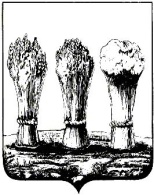 Глава администрации Первомайского района города  ПензыП Р И К А ЗО  противодействии распространению новой коронавирусной инфекции (COVID – 19)На основании Постановления Губернатора Пензенской области от 16.03.2020 № 27 «О введении режима повышенной готовности на территории Пензенской области», руководствуясь ст. 45 Устава города Пензы,ПРИКАЗЫВАЮ:Утвердить Особые условия пропускного режима в здании администрации Первомайского района города Пензы (далее – администрации) согласно Приложению №1.Вход и выход сотрудников администрации и организаций, расположенных в здании администрации, осуществлять согласно Приложению №1.При входе в здание администрации осуществлять санитарную обработку рук средствами дезинфекции, расположенными у поста охраны.При исполнении служебных обязанностей сотрудникам соблюдать дистанцию не менее 1,5 метра (социальное дистанцирование). В случае отсутствия возможности соблюдения  социального дистанцирования необходимо использовать средства индивидуальной защиты (гигиенические маски) для защиты органов дыхания.Сотрудникам администрации и организаций, расположенных в здании администрации, гражданам, допущенным в здание администрации в обязательном порядке в местах общего пользования использовать средства индивидуальной защиты (гигиенические маски) для защиты органов дыхания.Получение входящей корреспонденции осуществлять в электронном виде или через бокс, установленный при входе в здание администрации.Ерасовой Т.В., исполняющему обязанности начальнику отдела делопроизводства и хозяйственного обеспечения администрации Первомайского района города Пензы  в течение трех рабочих дней со дня издания  приказа ознакомить сотрудников администрации с настоящим приказом согласно реестру ознакомления (Приложение № 2).Отделу делопроизводства и хозяйственного обеспечения администрации Первомайского района города Пензы  разместить настоящий приказ на официальном сайте администрации города Пензы в информационно-телекоммуникационной сети "Интернет".Контроль за исполнением настоящего приказа возложить на заместителя главы администрации Первомайского района  города Пензы  
Н.В. Озерову. Глава  администрации					                        Л.Г.БеляковаПриложение №1к приказу главы администрации Первомайского района города Пензыот ____________ № ________Особые условия пропускного режима в здании администрации Первомайского района города ПензыВход и выход в здание администрации Первомайского района города Пензы  осуществляется при наличии служебного удостоверения. Свободный вход и выход сотрудников администрации и организаций, расположенных в здании администрации Первомайского района 
города Пензы, разрешен в рабочие дни с  8:00 до  9:00, с 13:00 до 14:00, 
 с 18:00 до 18:30.Вход и выход руководителей, заместителей руководителей организаций, не расположенных в здании администрации Первомайского района города Пензы, осуществляется с разрешения курирующего заместителя главы  администрации Первомайского района города Пензы путем предоставления списка приглашенных на пост охраны.Допуск в здание граждан, не относящихся к вышеуказанным категориям,  строго воспрещается.Приложение № 2к приказу главы администрации Первомайского района города Пензыот ____________ № ________РЕЕСТР  ознакомления с приказом  главы администрации Первомайского района города Пензы  «О противодействии распространению новой коронавирусной инфекции (COVID – 19)»19.07.2021№ 394-рАппарат администрацииАппарат администрацииОзерова Наталья Владимировна	Гирдо Денис ВасильевичКозлова Светлана СергеевнаКолодкина Валентина ВикторовнаМеркулова Валентина АнатольевнаМельцева Ольга НиколаевнаЗемлянский Владимир ВячеславовичОтдел по взаимодействию с органами территориального общественного самоуправленияОтдел по взаимодействию с органами территориального общественного самоуправленияКупреева Яна ВладимировнаМарочкина Елена БорисовнаМаряскина Людмила ЮрьевнаБармотин Алексей НиколаевичЕрасова Татьяна ВладимировнаКлочкова Инна АлександровнаОтдел делопроизводства и хозяйственного обеспеченияОтдел делопроизводства и хозяйственного обеспеченияМакушкина Татьяна ВикторовнаМакаров Павел АнатольевичТабакова Людмила АлександровнаПопадьева Светлана АлександровнаАндреев Владислав ИгоревичКняжев Юрий БорисовичТалалаева Юлия ЮсубовнаЧеботарев Андрей АлександровичАброськина Светлана ВасильевнаБелякина Ольга АлександровнаДанилов Николай ЕвгеньевичДрагунова Валентина ИвановнаКняжева Нелли АлександровнаЯрмаркина Светлана АлександровнаОтдел финансов, учета и отчетностиОтдел финансов, учета и отчетностиФомичева Галина ВасильевнаБорисова Наталья СергеевнаРассказова Наталья ВикторовнаОтдел социально - экономического развития территории районаОтдел социально - экономического развития территории районаГалкина Татьяна АлексеевнаКотельникова Татьяна ВикторовнаЧелнаков Роман АлександровичКлейменова Елена НиколаевнаУсачева Екатерина ВладимировнаОтдел благоустройстваОтдел благоустройстваГаранин Антон ВладимировичПоздняков Павел ЮрьевичКиреева Лариса ИвановнаСтепанова Екатерина ЕвгеньевнаКонопатский Юрий Юрьевич